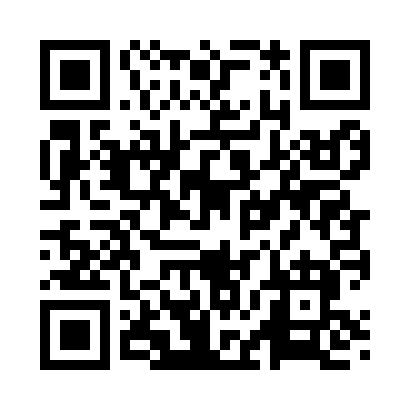 Prayer times for Wenstead, Arkansas, USAMon 1 Jul 2024 - Wed 31 Jul 2024High Latitude Method: Angle Based RulePrayer Calculation Method: Islamic Society of North AmericaAsar Calculation Method: ShafiPrayer times provided by https://www.salahtimes.comDateDayFajrSunriseDhuhrAsrMaghribIsha1Mon4:235:521:095:008:279:552Tue4:245:521:105:008:279:553Wed4:245:521:105:008:279:554Thu4:255:531:105:018:279:555Fri4:265:541:105:018:279:546Sat4:275:541:105:018:269:547Sun4:275:551:105:018:269:538Mon4:285:551:115:018:269:539Tue4:295:561:115:018:269:5210Wed4:305:561:115:018:259:5211Thu4:305:571:115:018:259:5112Fri4:315:581:115:018:249:5113Sat4:325:581:115:018:249:5014Sun4:335:591:115:018:249:4915Mon4:346:001:115:018:239:4916Tue4:356:001:125:018:239:4817Wed4:366:011:125:018:229:4718Thu4:376:021:125:018:219:4619Fri4:386:021:125:018:219:4520Sat4:396:031:125:018:209:4421Sun4:406:041:125:018:199:4322Mon4:416:051:125:018:199:4223Tue4:426:051:125:018:189:4124Wed4:436:061:125:018:179:4025Thu4:446:071:125:018:179:3926Fri4:456:081:125:018:169:3827Sat4:466:091:125:018:159:3728Sun4:476:091:125:008:149:3629Mon4:486:101:125:008:139:3530Tue4:496:111:125:008:129:3431Wed4:506:121:125:008:119:33